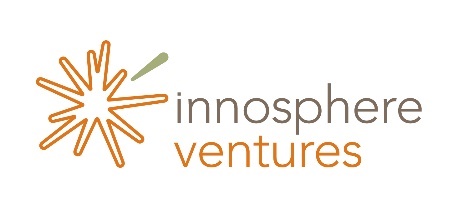 Request for qualificationsProfessional Services to support the development of a U.S. Economic Development Administration Build Back Better Phase II ProposalThis request for qualifications (RFQ) for the Colorado Coalition’s Build Back Better Grant Submission – Phase II.Innosphere VenturesAttn. Aziza Syed, Real Estate & Facility DirectorEmail: aziza@innosphereventures.org 320 East Vine Drive, Suite 101Fort Collins, CO 80524(970) 221.1301This document comprises the following sections:Proposals should provide the following:Firm history and overviewOverview of the team being proposed for this project and their CV’sOverview of the expertise in the proposed project support requirementsThe identification of 4-5 projects the firm has completed that are similarReferences for the similar projects identified in #4The hourly rates for team members or proposed project budgetInnosphere Ventures is seeking firms with expertise to support several project sites as needed. Innosphere is planning to hire more than one firm to support this project.  We are seeking all proposals to ~20 pages or less, not including project team CVs or resumes.Section I: Section II:Section III:Innosphere Ventures information
Project description and timelineEvaluation criteria and instructionsSection IV:Section V:Qualifications and experienceTerms and conditionsSection I: Innosphere Ventures informationCompany informationCompany informationCompany informationCompany informationInnosphere VenturesInnosphere VenturesColorado Coalition, Build Back Better Grant Submission – Phase IIColorado Coalition, Build Back Better Grant Submission – Phase IIColorado Coalition, Build Back Better Grant Submission – Phase IIRFQ date issued: December 22, 2021RFQ date issued: December 22, 2021RFQ date issued: December 22, 2021Response deadline: Thursday, January 13th, 2022Response deadline: Thursday, January 13th, 2022Response deadline: Thursday, January 13th, 2022Company descriptionInnosphere Ventures is a 501(c)(3) science and technology incubator located in Colorado.  Innosphere is 23 years old and supports science and technology related company growth and job creation in Colorado.Innosphere Ventures is leading a Colorado initiative to dramatically grow the biosciences and cleantech industry clusters, promote equitable growth, and create a nationally significant region for economic advancement in our two target cluster areas.Innosphere Ventures is a 501(c)(3) science and technology incubator located in Colorado.  Innosphere is 23 years old and supports science and technology related company growth and job creation in Colorado.Innosphere Ventures is leading a Colorado initiative to dramatically grow the biosciences and cleantech industry clusters, promote equitable growth, and create a nationally significant region for economic advancement in our two target cluster areas.Innosphere Ventures is a 501(c)(3) science and technology incubator located in Colorado.  Innosphere is 23 years old and supports science and technology related company growth and job creation in Colorado.Innosphere Ventures is leading a Colorado initiative to dramatically grow the biosciences and cleantech industry clusters, promote equitable growth, and create a nationally significant region for economic advancement in our two target cluster areas.Innosphere Ventures is a 501(c)(3) science and technology incubator located in Colorado.  Innosphere is 23 years old and supports science and technology related company growth and job creation in Colorado.Innosphere Ventures is leading a Colorado initiative to dramatically grow the biosciences and cleantech industry clusters, promote equitable growth, and create a nationally significant region for economic advancement in our two target cluster areas.Innosphere Ventures is a 501(c)(3) science and technology incubator located in Colorado.  Innosphere is 23 years old and supports science and technology related company growth and job creation in Colorado.Innosphere Ventures is leading a Colorado initiative to dramatically grow the biosciences and cleantech industry clusters, promote equitable growth, and create a nationally significant region for economic advancement in our two target cluster areas.Contact informationContact informationContact informationProject lead namePhoneEmailAziza Syed(970) 221-1301aziza@innosphereventures.orgSection II: Project descriptionProject informationProject informationProject descriptionThe Colorado Coalition's vision is to create innovation at scale. A significant portion of fostering innovation is having specialized facilities to support essential R&D activities. Innosphere will collaborate with several key partners across the Front Range to accomplish the development of multiple specialized commercial buildings to foster innovation and advance Colorado’s status in being a region of excellence in the bioscience and clean energy industries.Goals of the Colorado Coalition:Develop specialized facilities and resources that bring next-generation industries to reality, providing opportunities for interrelated sectors to grow inclusively. Foster a community where academics, industry, and government researchers can collaborate on cutting-edge technologyHouse startup companies advancing their technologies in the bioscience and cleantech industries, giving them the ability to conduct Research and Development safelyProject goalsInnosphere Ventures is seeking outside expertise and project support in completing site evaluations on one or more of the construction projects within the Colorado Coalition.  This is a request for qualifications for industry experts to conduct one or more of the below exercises needing to be performed on several construction projects along the Front Range in Colorado. This request is to complete work within the following scopes. Responses to this RFQ can be specific to one or more of the below disciplines:Historic/ Archeological research experts. Management of Indigenous people’s issues
Environmental ProfessionalsPhase one and Phase 2 documentationWater quality planning and mitigationFloodplain MitigationEndangered Species managementSolid Waste managementHazardous/ Toxic Material managementWater ResourcesAir Quality including Micro DustWastewater treatment/ collectionAir Quality  Noise and night sky pollution mitigation
Engineering DesignWater Supply and DistributionWastewater Collection and Treatment Transportation and Access Soils Reports including structural recommendationsTransportationSurvey's and As-built updatesDesign and ArchitecturePlanning and ZoningPermits and Permit ExpeditingPublic Notification/ Controversy management/ Presentations management Historic/ Archeological Issues and requirementsFinancialCost EstimatingReal Estate Financial Planning & Tax ExpertiseTax Increment Financing (TIF)New Market Tax Credits where appropriate (NMTC)Opportunity ZonesOther Financial toolsInnosphere Ventures is seeking real estate pro-forma modelling expertise and IMPLAN or similar economic/employment forecasting related to the construction of up to six construction projects.
Real Estate Law, Finance, & Tax ExpertiseCommercial Real Estate governance and compliance Development, Finance, Sustainability, and TransactionalLand Use & ZoningTax credit financing Development incentives Opportunity ZonesRFQ timelineRFQ Issued: December 24, 2021Responses due: Thursday, January 13th.Final selection: January 21, 2022Section III: Evaluation criteria and instructionsEvaluation criteriaEvaluation criteriaEvaluation criteriaTeam of experience for this projectExperience with the type of project specified in the RFQProven capacity to deliver the project requirements Customer references Result from team interviewsDelivery and submission instructionsProposal should be submitted in PDF format via email to aziza@innosphereventures.org by Thursday, January 13th, 2022 by 5 p.m. Mountain Standard Time.Section III: Qualifications and experienceQualificationsQualificationsDescribe company background[Leave blank for vendor to provide company history and background]Key personnel and backgrounds and relevant project experience[Leave blank for vendor to provide key personnel to be involved in your project]ExperienceExperienceDescribe your approach to the Project [Leave blank for vendor to detail their management approach]Previous work samples[Leave blank for vendor to provide links to examples of previous work]List three previous customers with similar use cases[Leave blank for vendor to provide customer information]Provide contact information for customer references  [Leave blank for vendor to provide references]Section V: Terms and conditionsSelection informationSelection informationLegal requirementsInnosphere Ventures is the contracting agency.  Funding for this project comes from a grant from the U.S. Economic Development Administration.  Innosphere Ventures will bill the US EDA periodically for work completed and payment to vendors will be contingent on grant fund availability.Innosphere Ventures is the contracting agency.  Funding for this project comes from a grant from the U.S. Economic Development Administration.  Innosphere Ventures will bill the US EDA periodically for work completed and payment to vendors will be contingent on grant fund availability.Innosphere Ventures is the contracting agency.  Funding for this project comes from a grant from the U.S. Economic Development Administration.  Innosphere Ventures will bill the US EDA periodically for work completed and payment to vendors will be contingent on grant fund availability.Terms and conditionsTo be negotiated at contract closing.To be negotiated at contract closing.To be negotiated at contract closing.